ΕΛΛΗΝΙΚΗ ΔΗΜΟΚΡΑΤΙΑ	ΝΟΜΟΣ ΑΤΤΙΚΗΣΔΗΜΟΣ ΚΑΛΛΙΘΕΑΣΘΕΜΑ: «Αποζημιώσεις Δημοτικών  Συμβούλων για τη συμμετοχή τους στις συνεδριάσεις του Δ.ΣΈχοντας υπόψη:Τις διατάξεις του άρθρου 92 παρ. 9 του ν. 3852/2010, όπως διαμορφώθηκε  με το άρθρο 11 του ν. 5056/2023, σύμφωνα με τις οποίες: Τα μέλη του δημοτικού συμβουλίου, πλην αυτών που λαμβάνουν αντιμισθία, δικαιούνται αποζημίωση για τη συμμετοχή τους στις συνεδριάσεις του δημοτικού συμβουλίου και μέχρι τέσσερις (4) συνεδριάσεις τον μήνα. Επίσης, δικαιούνται αποζημίωση για την ειδική συνεδρίαση λογοδοσίας δημοτικής αρχής, πέραν του ορίου του πρώτου εδαφίου. Το ύψος της αποζημίωσης, για κάθε συνεδρίαση, δεν μπορεί να υπερβαίνει το ποσό που αντιστοιχεί στο 1,3% της αντιμισθίας του Δημάρχου Αθηναίων και βαρύνει τον προϋπολογισμό του οικείου Ο.Τ.Α.. Ειδικότερα, στους δημοτικούς συμβούλους που εκλέγονται στους Δήμους του Κεντρικού, Δυτικού, Βόρειου και Νότιου Τομέα ………………………καταβάλλεται αποζημίωση. Κάθε λεπτομέρεια για την εφαρμογή της παρούσας καθορίζεται με κοινή απόφαση των Υπουργών Εσωτερικών και Εθνικής Οικονομίας και Οικονομικών.»Την εγκύκλιο του ΥΠΕΣ με αρ 5401/27-3-2023 (ΑΔΑ: 90ΠΛ46ΜΤΛ6-ΡΧ2) στην οποία αναφέρεται ότι:Οι σύμβουλοι δεν δικαιούνται αποζημίωση για περισσότερες από μία συνεδριάσεις του δημοτικού συμβουλίου που πραγματοποιούνται την ίδια ημέρα, με μικρή ή καθόλου χρονική απόκλιση μεταξύ τους, καθώς και για συνεδριάσεις οι οποίες λαμβάνουν χώρα δια περιφοράς ή με τηλεδιάσκεψη.Το ύψος της αποζημίωσης για κάθε συνεδρίαση, το οποίο καθορίζεται με απόφαση του οικείου δημοτικού συμβουλίου, δεν μπορεί να υπερβαίνει το ποσοστό που αντιστοιχεί στο 70% του 1,3% της αντιμισθίας του δημάρχου Αθηναίων και διαμορφώνεται έτσι κατ’ ανώτατο όριο στα τριάντα οχτώ ευρώ και ογδόντα εννέα λεπτά (38,89 €).Τα μέλη του δημοτικού συμβουλίου έχουν τη δυνατότητα να αρνηθούν την αποζημίωση που δικαιούνται ή να την παραχωρήσουν για οποιονδήποτε κοινωνικό σκοπό. Η άρνηση ή η παραχώρηση γνωστοποιείται με σχετική αίτηση του αιρετού προς την οικονομική υπηρεσία του οικείου δήμουΔιευκρινίζεται, τέλος, ότι η ανωτέρω αποζημίωση δεν υπόκειται σε ασφαλιστικές κρατήσεις για τα αιρετά όργανα α΄ βαθμού για τα οποία δεν προκύπτει υποχρέωση υπαγωγής στην ασφάλιση, βάσει των σχετικών διατάξεων του ν. 3852/2010 23 Το άρθρο 1 της ΚΥΑ 11836/17.04.2018 σύμφωνα με την οποία το δημοτικό συμβούλιο ορίζει τους δικαιούχους αποζημίωσης και η καταβολή της αποζημίωσης γίνεται ανά διαστήματα όπως ορίζονται με την απόφαση του δημοτικού συμβουλίουΛαμβάνοντας υπόψιν τα ανωτέρω παρακαλούμε το σώμα να λάβει απόφαση προκειμένου :Α) Να ορίσει ως δικαιούχους της αποζημίωσης, από τους 35 Δημοτικούς Συμβούλους τους 26 οι οποίοι δεν λαμβάνουν αντιμισθία.Οι δικαιούχοι είναι:Β) Να ορίσει το  ύψος της αποζημίωσης για κάθε συνεδρίαση, έως και 4 μηνιαίως  το οποίο, δεν μπορεί να υπερβαίνει το ποσοστό  που αντιστοιχεί στο 70% του 1/3 της αντιμισθίας του δημάρχου Αθηναίων δηλαδή 38,89 € και θα καταβάλλεται ανά τετράμηνο.Επίσης, δικαιούνται αποζημίωση για την ειδική συνεδρίαση λογοδοσίας δημοτικής αρχής, πέραν του ορίου του πρώτου εδαφίου της παρ 9 του  άρθρου 92 ν.3852/2010 όπως ισχύει.	Για τη δαπάνη  έχει εγγραφεί  πίστωση στον Κ.Α. 00.6122.0001 του προϋπολογισμού του δήμου έτους 2024 με τίτλο «Αποζημίωση Δημ. Συμβούλων για συμμετοχή σε συνεδριάσεις του Δ.Σ»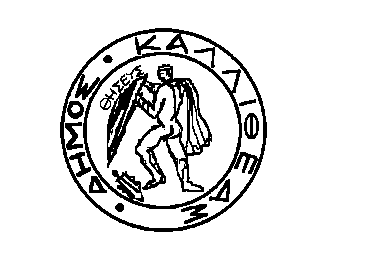                                 Καλλιθέα      12/2/2024                    Αρ. Πρωτ. 7489ΔΙΕΥΘΥΝΣΗ: ΔΙΟΙΚΗΤΙΚΗΠΡΟΣΤΜΗΜΑ:Υποστήριξης Πολιτικών ΟργάνωνΤαχ. Δ/νση:ΜΑΤΖΑΓΡΙΩΤΑΚΗ 76, 17676Τον  Πρόεδρο τουΑρμόδιος: Μαρίνα ΓρίβαΔημοτικού ΣυμβουλίουΤηλέφωνο: 213 2070425  1.ΗΛΙΑΔΗΣ ΝΙΚΟΛΑΟΣ άμισθος Αντιδήμαρχος2.ΦΩΤΟΠΟΥΛΟΣ ΑΝΕΣΤΗΣ Δημοτικός Σύμβουλος3.ΜΑΡΓΩΜΕΝΟΣ ΓΕΩΡΓΙΟΣάμισθος Αντιδήμαρχος4.ΜΑΡΩΣΗΣ ΝΙΚΟΛΑΟΣΔημοτικός Σύμβουλος5.ΓΕΩΡΓΟΥΣΗΣ ΠΑΝΑΓΙΩΤΗΣάμισθος Αντιδήμαρχος6.ΤΣΕΝΚΕΛΙΔΗΣ ΒΑΣΙΛΕΙΟΣΔημοτικός Σύμβουλος7.ΓΡΗΓΟΡΙΑΔΟΥ ΕΛΕΝΗΔημοτικός Σύμβουλος8.ΑΒΙΤΙΔΗ ΧΡΙΣΤΙΝΑΔημοτικός Σύμβουλος9.ΠΕΤΡΟΠΟΥΛΟΣ ΠΑΝΑΓΙΩΤΗΣΔημοτικός Σύμβουλος10.ΓΙΑΤΡΑΣ ΝΙΚΟΛΑΟΣΔημοτικός Σύμβουλος11.ΣΙΑΤΟΥΝΗΣ ΧΡΗΣΤΟΣΔημοτικός Σύμβουλος12.ΣΕΪΤΑΝΙΔΗΣ ΘΕΟΔΩΡΟΣΔημοτικός Σύμβουλος13.ΚΑΡΝΑΒΟΣ ΔΗΜΗΤΡΙΟΣΔημοτικός Σύμβουλος14.ΚΥΡΙΑΚΟΠΟΥΛΟΣ ΓΕΩΡΓΙΟΣΔημοτικός Σύμβουλος15.ΜΠΑΡΜΠΑΚΟΣ ΕΥΑΓΓΕΛΟΣΔημοτικός Σύμβουλος16.ΠΑΠΑΘΑΝΑΣΗΣ ΔΗΜΗΤΡΙΟΣΔημοτικός Σύμβουλος17.ΔΑΜΟΥΛΙΑΝΟΥ ΚΥΡΙΑΚΗ  (ΚΟΡΙΝΑ)Δημοτικός Σύμβουλος18.ΚΟΤΤΕΑΣ ΠΑΝΑΓΙΩΤΗΣ(ΤΑΚΗΣ)Δημοτικός Σύμβουλος19.ΚΩΣΤΑΚΗΣ ΕΜΜΑΝΟΥΗΛ (ΜΑΝΩΛΗΣ)Δημοτικός Σύμβουλος20.ΚΟΥΤΣΟΓΙΑΝΝΗΣ ΓΕΩΡΓΙΟΣ ΣΠΥΡΙΔΩΝ Δημοτικός Σύμβουλος21.ΕΡΜΙΔΗΣ ΔΗΜΗΤΡΙΟΣΔημοτικός Σύμβουλος22.ΕΥΣΤΑΘΙΟΥ ΚΩΝΣΤΑΝΤΙΝΟΣΔημοτικός Σύμβουλος23.ΚΑΛΟΓΕΡΟΠΟΥΛΟΣ ΚΩΝΣΤΑΝΤΙΝΟΣΔημοτικός Σύμβουλος24.ΒΑΚΑΛΟΠΟΥΛΟΣ ΙΩΑΝΝΗΣ Δημοτικός Σύμβουλος25.ΙΟΡΔΑΝΙΔΟΥ ΠΑΡΘΕΝΑ (ΝΑΝΑ)Δημοτικός Σύμβουλος26.ΙΩΑΝΝΙΔΗΣ ΧΡΗΣΤΟΣΔημοτικός ΣύμβουλοςΗ  ANTIΔΗΜΑΡΧΟΣ Εσωτ. διανομή:Γρ. ΔημάρχουΓρ. Γεν. ΓραμματέαΓρ. Γεν. Δ/νσης  Δ.Υ.Τ.Υ.Π.ΟΕυτυχιάδου Ιωάννα